Panasonic veröffentlicht 
„LUMIX Tether for Streaming (Beta)“ Neue Version der LUMIX Software mit LIVE-VIEW-Modus für Live-StreamingPRESSEINFORMATION
Juni 2020Diesen Pressetext und die Pressefotos (downloadfähig mit 300 dpi) finden Sie im Internet unter www.panasonic.com/ch/de/
corporate/presse.htmlRotkreuz, Juni 2020 – Panasonic veröffentlicht mit „LUMIX Tether for Streaming (Beta)“ eine neue Version seiner „LUMIX Tether“-Software. Zusätzlich zu den bisherigen Funktionen ermöglicht die aktualisierte Software Live-Streaming-Möglichkeiten, um den Fotografen noch mehr Flexibilität bei ihrer Arbeit zu bieten. Die Betaversion für Windows ist ab dem 8. Juni 2020 kostenfrei verfügbar.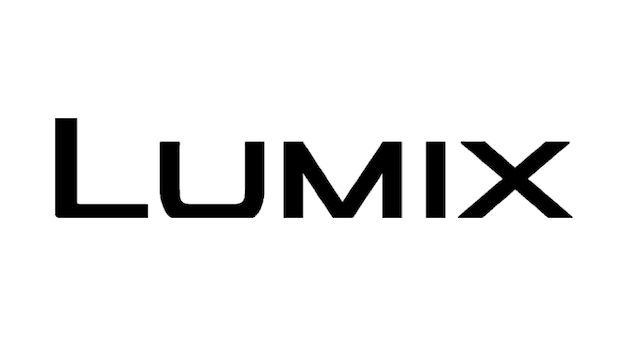 Da es sich bei „LUMIX Tether“ um ein Softwareprogramm handelt, das ursprünglich für das Tethered Shooting entwickelt wurde, werden während des USB-Tethering die grafischen Darstellungen (GUI) wie zum Beispiel eine Fokusbereichsmarkierung sowie Bedienfelder mit Live-Ansichtsbildern auf dem PC-Monitor angezeigt. Diese grafischen Elemente werden jedoch zu einem Hindernis, wenn die Software für die Erfassung der Kameraansicht beim Live-Streaming verwendet wird. Als Reaktion auf die Kundenwünsche, dieses Problem zu lösen, wurde der LIVE-VIEW-Modus zur „LUMIX Tether for Streaming (Beta)“ hinzugefügt. Er ermöglicht, nur die Kamera-Ansicht anzuzeigen, so dass sie von der separaten Streaming-Software reibungslos gelesen werden kann. Die Benutzer können wählen, ob diese grafischen Elemente während des USB-Tethering je nach Verwendungszweck ein- oder ausgeblendet werden sollen.„LUMIX Tether for Streaming (Beta)" wird als Vorabversion zur Verfügung gestellt, die sich derzeit noch in der Entwicklung befindet. Daher können keine Betriebsgarantie und kein Kundensupport in Anspruch genommen werden.Kompatible Modelle: DC-GH5, DC-G9, DC-GH5S, DC-S1, DC-S1R, DC-S1HLUMIX Tether for Streaming (Beta) SystemvoraussetzungenLUMIX Tether for Streaming (Beta) Website mit Downloadlink:https://www.panasonic.com/global/consumer/lumix/lumixtether.html
Über Panasonic:Die Panasonic Corporation gehört zu den weltweit führenden Unternehmen in der Entwicklung von innovativen Technologien und Lösungen für eine Vielzahl von Anwendungen in den Geschäftsfeldern Consumer Electronics, Housing, Automotive und B2B Business. Im Jahr 2018 feierte der Konzern sein hundertjähriges Bestehen. Weltweit expandierend unterhält Panasonic 528 Tochtergesellschaften und 72 Beteiligungsunternehmen. Im abgelaufenen Geschäftsjahr (Ende 31. März 2020) erzielte das Unternehmen einen konsolidierten Netto-Umsatz von 61,9 Milliarden EUR. Panasonic hat den Anspruch, durch Innovationen über die Grenzen der einzelnen Geschäftsfelder hinweg, Mehrwerte für den Alltag und die Umwelt seiner Kunden zu schaffen. Weitere Informationen über das Unternehmen sowie die Marke Panasonic finden Sie unter www.panasonic.com/global/home.html und www.experience.panasonic.ch/.Weitere Informationen:Panasonic Schweiz
Eine Division der Panasonic Marketing Europe GmbH 
Grundstrasse 12
6343 Rotkreuz

Ansprechpartner für Presseanfragen:
Stephanie Meile
Tel.: 041 203 20 20
E-Mail: panasonic.ch@eu.panasonic.comOSWindows 10 (32bit/64bit)CPUIntel CPU von 1 GHz oder höherDisplay1024 x 768 Pixel oder mehrRAM1GB oder mehr (32bit),2GB oder mehr (64bit)HDDFreier Speicherplatz von 200 MB oder mehr für die InstallationInterfaceUSB 3.0/3.1